Методические указания к совместной работе с преподавателем (СРCП):Задания СРCП 1 представляют собой самостоятельное решение кейса по анализу критериев подобия под руководством преподавателя. Кейс обязателен для выполнения всеми студентами как текущая самостоятельная работа. При подготовке домашнего задания Вы должны использовать знания, полученные из учебников и занятий. На основании выполненных Вами работ будет выводиться средняя оценка. Будет учитываться своевременность выполнения и сдачи заданий. Задания по совместной работе студента с преподавателем представляют собой самостоятельное решение тренинговых, ситуативных задач и задач, связанных с работой с диаграммами, схемами и пр. по пройденной теме под руководством  преподавателя. Задания выдаются во время лекционных и практических занятий. Общие требования и методические указания к выполнению:а) Метод «Case study» включает в себя самостоятельное изучение общих закономерностей  на примере анализа конкретного случая. 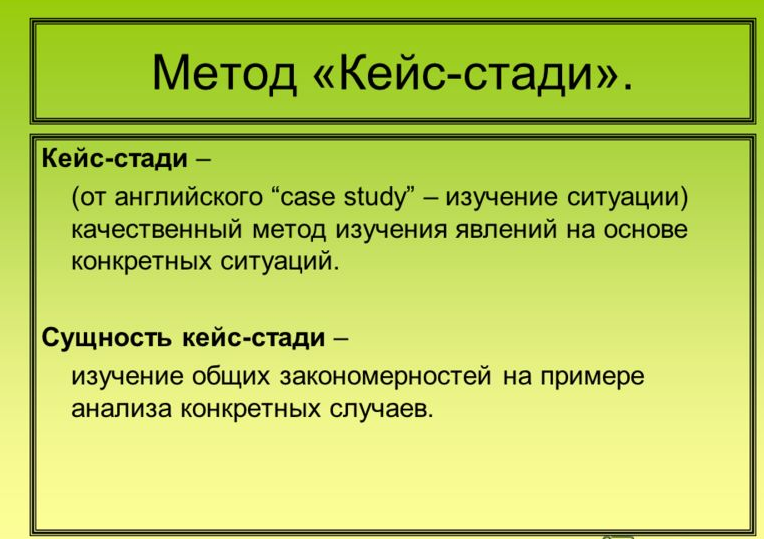 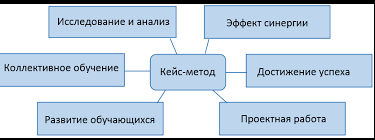 б) студент анализирует и моделирует конкретный пример решения задачи.Решение кейса.  Привести анализ и обоснование критерия, для чего используется и для каких расчетов. Привести конкретный пример применения критерия для конкретного взятого расчета реальной задачиСРСП 1 – Кейс. Критерии подобияКритерии подобия (безразмерные параметры)Задания СРCП 2 представляет собой самостоятельное выполнение открытого теста по теории теплообмена под руководством преподавателя. Открытый тест обязателен для выполнения всеми студентами как текущая самостоятельная работа. При подготовке домашнего задания Вы должны использовать знания, полученные из учебников и занятий. На основании выполненных Вами работ будет выводиться средняя оценка. Будет учитываться своевременность выполнения и сдачи заданий. Задания по совместной работе студента с преподавателем представляют собой самостоятельное решение тренинговых, ситуативных задач и задач, связанных с работой с диаграммами, схемами и пр. по пройденной теме под руководством преподавателя. Задания выдаются во время лекционных и практических занятий. Общие требования и методические указания к выполнению:а) Открытый тест (без вариантов ответа) включает в себя ответ, основанный на знании определений, законов, конкретных схем и формул. СРСП 2 – Открытое тестирование по теории теплообмена (без вариантов ответа).Варианты:Формулировка и формулы 1 и 2 законов термодинамики.Учение о теплопередаче.Температурное поле.Нестационарное и стационарное температурное поле. «Градиент температур», определение, схема.Разновидности   теплопередачи, привести определенияСхема  теплообмена  в отражательной  печи, привести схему с полным объяснением участков теплообмена. Теплопроводность. Основной закон теплопроводности.Перенос теплоты теплопроводностью при стационарном режиме. Конвективный теплообмен (теплоотдача). Применение теории подобия при изучении процессов теплоотдачи. Теплопроводность при нестационарном режиме. Абсолютно черное тело Применение коэффициентов подобия Теории подобия Излучение газов. Механика жидкостей и газов.НаименованиеОпределениеРешение кейса.  Привести анализ и обоснование критерия, для чего используется и для каких расчетов. Привести конкретный пример применения критерия для конкретного взятого расчета реальной задачиКритерий динамического подобия НьютонаКритерий гидродинамической гомохронностиКритерий режима течения потока РейнольдсаКритерий подобия полей давления ЭйлераКритерий гравитационного подобия ФрудаКритерий подобия полей свободного течения ГаллилеяРазновидность критерия Галлилея: критерий АрхимедаКритерий ГрасгофаКритерий поверхностного  натяжения ВебераКритерий конвективной теплоотдачи НуссельтаNu = αl /λгазКритерий краевого подобия БиоBi = αl /λтелаКритерий тепловой гомохронности ФурьеКритерий теплового подобия ПеклеКритерий подобия температурных и скоростных полей Прандтля